INSTITUCIÓN EDUCATIVA NORMAL SUPERIOR DE SINCELEJOFORMATO ORGANIZACIÓN DE LAS ÁREAS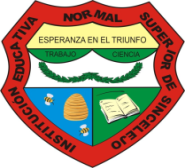 AREA: TECNOLOGÍA E INFORMÁTICAJEFE(S)  DE ÁREA MATINAL: YULIETH PAOLA CRUZ BUSTAMANTEJEFE(S)  DE ÁREA VESPERTINA: ELKIN PEÑA CORONADODOCENTES QUE LA INTEGRANCONTENIDOINTRODUCCIÓN"Educar consiste en ayudar a los niños y jóvenes a adquirir herramientas propias para dar sentido y construir la realidad, de tal manera que puedan adaptarse mejor al mundo y construir la realidad"BrunnerEl plan de Área de Tecnología e Informática de la Institución Educativa Normal Superior de Sincelejo es una propuesta orientada hacia la comprensión y apropiación de los conocimientos tecnológicos e informáticos que les permitan los estudiantes buscar alternativas de solución a los problemas y al progreso social y económico de su comunidad.La Educación en Tecnología entendida como una acción intencionada y procesual que posibilita a los individuos la formación autónoma y la permanente adquisición y transformación de las estructuras cognitivas, deontológicas, pragmáticas y comunicativas inherentes al diseño y producción de sistemas tecnológicos y que es articulada en Ambientes de aprendizaje para la tecnología.Por su parte, la informática hace parte de un campo más amplio denominado Tecnologías de la Información y la Comunicación (TIC), entre cuyas manifestaciones cotidianas encontramos el teléfono digital, la radio, la televisión, los computadores, las redes y la Internet. La informática se refiere al conjunto de conocimientos científicos y tecnológicos que hacen posible el acceso, la búsqueda y el manejo de la información por medio de procesadores. El área se encuentra organizada en cuatro unidades temáticas, las cuales corresponden con los cuatro ejes curriculares propuestos en los estándares de competencias del área para facilitar el logro de las competencias básicas del área: Naturaleza de la Tecnología Apropiación y uso de la Tecnología Solución de problemas con TecnologíaTecnología y Sociedad.DIAGNOSTICO (implica reflexionar alrededor de las problemáticas propias del área, así como resultados de evaluaciones externas e internas, entre otros.).En cuanto al resultado de los estudiantes en el área de Tecnología e Informática aún no se tienen evidencias de pruebas externas realizadas para tal fin. Sin embargo, se pueden tener en cuenta lo evidenciado en los estudiantes al llegar a la básica secundaria y media vocacional. Se observa en los estudiantes al llegar al grado sexto una falta de conocimientos teóricos y prácticos en el uso del computador, lo que dificulta el desarrollo de los planes proyectados para dicho grado. También se ha podido observar la dificultad que se presenta por parte de los docentes a los que se les asigna el desarrollo del área, ya que en la básica primaria no hay un docente que se dedique exclusivamente al área de tecnología e informática, sino que cada cual la desarrolla en su curso. ARTICULACIÓN DEL ÁREA  AL ENFOQUE CRÍTICO SOCIALJUSTIFICACIÓN: Atendiendo a los cambios y ajustes en relación con las competencias específicas, pruebas saber, alineación saber 11º, saber pro (revisar según los marcos legales vigentes) tomando como referente el conjunto de años que se van a resignificar.El avance que han tenido las tecnologías de la información y las comunicaciones (TIC), en las dos últimas décadas ha provocado cambios significativos en la vida de los seres humanos. Todos los campos laborales y científicos se han beneficiado del desarrollo que ha tenido la computación y las telecomunicaciones, a tal punto que se ha convertido en algo necesario de aprender a utilizar para nuestras vidas.La Institución Educativa normal Superior de Sincelejo no es ajena a esta necesidad y más teniendo en cuenta que la estructuración de la propuesta pedagógica del Área de Tecnología e Informática que debe responder a las exigencias de una sociedad en el contexto internacional, nacional, regional y local; en este sentido, es fundamental que apunte entre otros a los propósitos planteados por la Unesco, La Constitución Nacional de 1991 y la Ley 115 de 1994. UNESCOCapacitar a los estudiantes para comprender el ambiente que les rodea; hacer una educación general adecuada y realista a la vida diaria de los estudiantes. Preparara a los estudiantes para la vida en sociedad, basada cada vez más en la ciencia, la tecnología y sus productos. Posibilitar una comprensión del proceso de diseño y la resolución de problemas característicos de la tecnología. Desarrollar actitudes positivas y con valores éticos, socialmente deseados: autoconfianza, dignidad en el trabajo, cooperación, etc. Proporcionar a los estudiantes un conocimiento básico de los materiales, procesos y técnicas  con vista a su ingreso al mundo laboral. Alentar a los estudiantes para que desarrollen habilidades prácticas y técnicas con vista a su ingreso al mundo laboral. CONSTITUCIÓN POLÍTICA La educación formará al colombiano en el respeto a los derechos humanos, a la paz y la democracia; la práctica del trabajo y la recreación, para el mejoramiento cultural, científico – tecnológico y para la protección del medio ambiente.    PROPÓSITOS DEL ÁREALos propósitos del Área de Tecnología e Informática se articulan a la Misión y a la Visión de la Institución, a las orientaciones generales para la educación en Tecnología y en particular para el área de Tecnología e Informática, formuladas por el MEN a manera de competencias generales y su articulación con el desarrollo de los estándares básicos de competencias en lenguaje, matemáticas, ciudadanía y Ciencias Naturales y sociales, los Estándares Básicos de Competencias Ciudadanas y a las Competencias Laborales, enmarcados al Modelo Pedagógico de la Institución y a la apropiación de las Metas de Formación de la Institución, que desde los procesos del área, contribuyen al desarrollo de seres humanos integrales. Se busca desarrollar las competencias de los futuros maestr@s como ciudadanos éticos, reflexivos, críticos, creativos y laboralmente capacitados para asumir retos en una sociedad de continuos y acelerados cambios científicos, tecnológicos, sociales y culturales, capaces de tomar decisiones, de adaptarse fácilmente a los nuevos desafíos, resolver problemas para construir condiciones de vida armónicas, equitativas y justas, capaces de potenciar en los estudiantes capacidades que les permitan tener éxito tanto en la vida personal como en el trabajo en este mundo de acelerados cambios.Como propósitos generales del área, se plantean:Desarrollar una actitud científica que le permita afrontar situaciones problémicas de la vida cotidiana para darles solución, aplicando métodos propios de la tecnología. Propiciar actitudes ecológicas que le permitan al estudiante tomar una posición crítica y de acción frente a los problemas de contaminación y de uso de los recursos.  Generar en el estudiante un pensamiento estructurado, sistemático y organizado mediante el empleo del  proceso tecnológico para que desarrolle acciones lógicas y justas en los diferentes campos de aplicación.Desarrollar actitudes y valores sobre el respeto a la vida, al cuidado de la persona y de los  recursos, mediante acciones que se traduzcan en conductas permanentes que permitan mantener el equilibrio a todo nivel.Plantear y tratar problemas tecnológicos desde una necesidad práctica; proponiendo soluciones en función de una teoría explicativa  utilizando modelos lógicos, matemáticos y del lenguaje cotidiano.Desarrollar la capacidad para investigar, crear y solucionar problemas donde incorpore la tecnología y la informática como medio para optimizar los resultados esperados.Desarrollar competencias en el manejo de la información y la comunicación (CMI), que le permitan apropiarse y generar conocimiento, para una mejor comprensión del mundo global.Sensibilizar y crear conciencia sobre la importancia del trabajo en equipo y la búsqueda de soluciones a problemáticas comunes.Preparar los futuros maestr@s desde un enfoque social – humanístico, científico y tecnológico, que le permitan desarrollarse a partir de una formación general que lo capacite en la adquisición de una conciencia crítica y prospectiva, para descubrir los riesgos, impactos y posibilidades de avance en un mundo regido por la ciencia y la tecnología.Preparar un maestr@ capaz de promover acciones formativas para sí y para otros, dentro de un marco de comprensión de la realidad y en la perspectiva del desarrollo humano. PERFIL DEL ESTUDIANTE NORMALISTA (construido por ciclos y niveles, teniendo como referentes aspectos tales como las competencias específicas de un docente; dominio de saberes propios de pedagogía y otros campos; ciudadanía; capacidad para leer el contexto, diagnosticarlo y transformarlo; sentido de identidad y proyección; dominio y uso adecuado de las TIC’s; criticidad y autonomía; comprensión y atención pertinente de niñas y niños de pre escolar y básica primaria; reconocimiento de sí mismo y los demás como sujetos activos de derecho. El perfil normalista será construido con los aportes de todas las áreas, especificando lo que cada una aportará para que realmente se alcance lo allí plasmado).Marco legal (además de Constitución Política, Ley 115 de 1994 y decretos reglamentarios relacionados con generalidades de las áreas así como lo que respecta a Escuelas Normales, incluir políticas actuales como competencias en el nivel pre escolar –Aprender y Jugar-; atención a primera infancia; documentos recientes sobre Escuelas Normales Superiores; sistema colombiano y políticas de formación docente, políticas de inclusión, derechos humanos, formación para el post conflicto, entre otros).FINES DE LA EDUCACIÓN RELACIONADOS CON LA EDUCACIÓN EN TECNOLOGÍA E INFORMÁTICAArtículo 5: ley 115 de 1994. De conformidad con el artículo 67 de la constitución política de Colombia en los siguientes numerales:  El desarrollo de la capacidad crítica, reflexiva  que fortalezcan el  avance científico y tecnológico nacional, orientado con prioridad al mejoramiento cultural y de la calidad de vida de la población, en la participación de la búsqueda de alternativas de solución a los problemas y el progreso social y económico del país. La formación de la práctica del trabajo, mediante los conocimientos técnicos y habilidades, así como en la valoración del mismo como  fundamento del desarrollo individual y socialLa promoción en la persona y en la sociedad para crear, investigar, adoptar la tecnología que se requieren en los procesos de desarrollo en el país y le permita al educando ingresar al sector productivo.Objetivos Generales de la educación básica relacionados con la educación en tecnologíaArtículo 20: ley 115 de 1994:Literal a: Propiciar una formación general mediante el acceso, de manera crítica y creativa, al conocimiento científico, tecnológico, artístico y humanístico y de sus relaciones con la vida social y con la naturaleza, de manera tal que prepare al educando para los niveles superiores del proceso educativo y para su vinculación con la sociedad y el trabajo.Literal c: Ampliar y profundizar en el razonamiento lógico y analítico para la interpretación y solución de los problemas de la ciencia, la tecnología y de la vida cotidiana.Objetivos Específicos  de la educación básica relacionados con la educación en tecnologíaArtículo 22: ley 115 de 1994:Literal g: La iniciación en los campos más avanzados de la tecnología moderna y el entrenamiento en disciplinas, procesos y técnicas que le permitan el ejercicio de una función social útil.Además planteando situaciones problemas a través de textos científicos, narrativos y explicativos identificando los niveles de comprensión para un mejor desarrollo de las competencias interpretativa, argumentativa y propositiva.Fundamentado principalmente por el teórico HABERMAS que la sustenta en la teoría comunicativa; del diálogo, la crítica argumentada, lo cual se lleva desde el manejo de la información, su desarrollo y el cambio social para la nueva era de la sociedad.En concordancia con lo anterior, el estado Colombiano a través del departamento nacional de planeación, en su documento VISION COLOMBIA 2019, y el Ministerio de Educación Nacional, mediante el Plan Nacional Decenal de Educación 2006 – 2015, se propone implementar una política pública que fomente el desarrollo de la ciencia, la tecnología y la innovación entre las diferentes instituciones, niveles educativos y sectores, además de, fomentar, desarrollar y fortalecer de manera permanente una cultura de ciencia, tecnología e innovación y por sobre todo, formar el talento humano necesario para tal fin, y por último dotar a las instituciones educativas con un mayor y mejor talento humano de acuerdo con las necesidades del desarrollo de la ciencia y la tecnología.Igualmente, la ley de Ciencia y Tecnología (Ley 1286 de 2009) establece políticas públicas en materia de estímulo y fomento de la ciencia, la tecnología y la innovación, orientadas a propósitos como promover la calidad de la educación formal y no formal, particularmente en la educación básica, media, técnica y superior para estimular la participación y desarrollo de las nuevas generaciones de investigadores, emprendedores, desarrolladores tecnológicos e innovadores.De acuerdo a la normativa actual vigente, ley 115, en su artículo 5 numeral 13, establece como uno de los fines de la educación: “La promoción en la persona y en la sociedad de la capacidad para crear, investigar, adoptar la tecnología que se requiere en los procesos de desarrollo del país que le permita al educando ingresar al sector productivo”. Así mismo, esta ley busca el desarrollo de capacidades en la interpretación y solución de los problemas de la ciencia y de la tecnología, en tal sentido, establece como área obligatoria y fundamental la Tecnología e Informática, para la educación básica. Igualmente, la educación media debe incorporar, en su formación teórica y práctica, lo más avanzado de la ciencia y de la técnica, para que el estudiante esté en capacidad de adaptarse a las nuevas tecnologías y al avance de la ciencia. Cabe destacar que las especialidades que ofrezcan los distintos establecimientos educativos, particularmente en la media técnica, deben corresponder a las necesidades regionales.La educación por competencia en el área de tecnología orienta el desarrollo de las potencialidades de la personalidad de los individuos sin centrarse en las deficiencias; formando un ser humano ético con virtudes morales, desarrollo motriz con posibilidades y niveles de funcionalidad.La aplicación del área de Tecnología e informática a los fines del Sistema Educativo pretende propiciar espacios para el desarrollo de la creatividad como máxima expresión de la inteligencia, despertando la curiosidad por la investigación, generando el pleno desarrollo de la personalidad dentro de un proceso de desarrollo y formación integral.Por su parte, la informática hace parte de un campo más amplio denominado Tecnologías de la Información y la Comunicación (TIC), entre cuyas manifestaciones cotidianas encontramos el teléfono digital, la radio, la televisión, los computadores, las redes y la Internet. La informática se refiere al conjunto de conocimientos científicos y tecnológicos que hacen posible el acceso, la búsqueda y el manejo de la información por medio de procesadores. Este proceso bien puede hacerse de manera manual o automático apoyado en máquinas (computador).  Por esto se desarrollan habilidades en el manejo de la máquina y los programas informáticos que se requieren para aprovechar de la mejor manera los diferentes canales de información establecidos en libros, enciclopedias multimediales, internet, periódicos, revistas, etc., dando así lugar a la descripción, la reflexión, la ejecución y la corrección, como única oportunidad del estudiante de construir conocimiento en el campo de la tecnología y entender que está haciendo. La informática constituye uno de los sistemas tecnológicos de mayor incidencia en la transformación de la cultura contemporánea debido a que atraviesa la mayor parte de las actividades humanas. En las instituciones educativas, por ejemplo, la informática ha ganado terreno como área del conocimiento y se ha constituido en una oportunidad para el mejoramiento de los procesos pedagógicos. Para la educación en tecnología, la informática se configura como herramienta que permite desarrollarLa formación y conocimiento en el área consta de dos componentes: TECNOLOGÍA como campo general e INFORMÁTICA, como campo particular, siempre interrelacionados e incluyentes, apoyados el uno del otro para la consecución de los logros y propósitos del área.En consecuencia el área de tecnología e informática es uno de los principales recursos con que cuenta la IED El Pando para capacitar a sus estudiantes en conocimientos tecnológicos para que tengan una formación integral más acorde a la realidad y les facilite procesos de aprendizaje permanente.El área se encuentra organizada en cuatro unidades temáticas, las cuales corresponden con los cuatro ejes curriculares propuestos en los estándares de competencias del área para facilitar el logro de las competencias básicas del área. Las unidades que se describen a continuación están presentes en cada uno de los grados de educación básica y educación media académica, se encuentran interrelacionadas y organizados teniendo en cuenta tres ámbitos de aprendizaje: conceptual, procedimental y actitudinal.Es importante anotar que se debe formar al estudiante para un desempeño laboral y social, con sentido de responsabilidad donde se aprenda a convivir respetando la pluralidad, la tolerancia, la autonomía, la plena libertad; donde se preserve el medio ambiente a través de la práctica de normas de convivencia social y adaptación, teniendo en cuenta que ésta se deben poner en práctica en todo lugar.Lo anterior debe llevar al estudiante a la adquisición de habilidades para que aprenda a resolver problemas de la vida diaria.De acuerdo con el Articulo 5 de la Ley General de Educación el área de Tecnología e Informática se desarrollará atendiendo a los siguientes fines: La adquisición y generación de los conocimientos científicos y técnicos más avanzados, humanísticos, históricos, sociales, geográficos y estéticos, mediante la apropiación de hábitos intelectuales adecuados para el desarrollo del saber. El acceso al conocimiento, la ciencia, la técnica y demás bienes y valores de la cultura, el fomento de la investigación y el estímulo a la creación artística en sus diferentes manifestaciones. El desarrollo de la capacidad crítica, reflexiva y analítica que fortalezca el avance científico y tecnológico nacional, orientado con prioridad al mejoramiento cultural y de la calidad de la vida de la población, a la participación en la búsqueda de alternativas de solución a los problemas y al progreso social y económico del país. La adquisición de una conciencia para la conservación, protección y mejoramiento del medio ambiente, de la calidad de la vida, del uso racional de los recursos naturales, de la prevención de desastres, dentro de una cultura ecológica y del riesgo y la defensa del patrimonio cultural de la Nación. La promoción en la persona y en la sociedad de la capacidad para crear, investigar, adoptar la tecnología que se requiere en los procesos de desarrollo del país y le permita al educando ingresar al sector productivo. ANÁLISIS DE LA CARACTERIZACIÓN Y APORTES DEL ÁREAPROPUESTA PLAN DE MEJORA ACORDE CON LOS RESULTADOS DE LOS APRENDIZAJES (SIEE), SABER, CONTEXTO Y CARACTERIZACIÓN DE LOS ESTUDIANTESDISCIPLINA:_____________________________ GRADO Y/O CONJUNTO DE GRADOS:________PERIODO ACADÉMICO:DOCENTES RESPONSABLES:__________________________________________________________________________________MALLA CURRICULAR DEL ÁREA, A PARTIR DE LAS COMPETENCIAS TRANSVERSALES Y ESPECÍFICAS POR NIVELES Y CONJUNTOS DE GRADOS (para el caso de las específicas seleccionarlas según el diagnóstico del área y para el caso de las transversales, tener en cuenta la caracterización y las interdisciplinariedades).METODOLOGÍA Y OPCIONES DIDÁCTICAS (EXPLICITADAS RELACIONADAS CON EL ENFOQUE INSTITUCIONAL, HABILIDADES DE PENSAMIENTO, OPERACIONES MENTALES Y COMPETENCIAS).BIBLIOGRAFÍA, CIBERGRAFIA Y WEBGRAFÍAANEXOSVERSIÓN:LA PEDAGOGÍA NUESTRA RAZÓN DE SERACTUALIZACIÓNLA PEDAGOGÍA NUESTRA RAZÓN DE SERNOMBRE DEL ÁREATECNOLOGIA E INFORMATICADISCIPLINAS QUE CONFORMAN EL ÁREANIVELES EN QUE SE OFRECEPre EscolarBásicaMedia PFCGRADOSTransición1º a 5º 6º a 9º 10 a 11º PFCGRADOSDOCENTESJORNADATRANSICIÓNINGRI PAJARO MATINALTRANSICIÓNTRANSICIÓNTRANSICIÓNTRANSICIÓNTRANSICIÓNTRANSICIÓNGRADOSDOCENTESJORNADAB. PRIMARIAVICTOR BARRAGAN VESPERTINAB. PRIMARIAB. PRIMARIAB. PRIMARIAB. PRIMARIAB. PRIMARIAB. PRIMARIAB. PRIMARIAGRADOSDOCENTESJORNADAB. SECUNDARIAYULIETH PAOLA CRUZ BUSTAMANTEMATINAL/ VESPERTINAB. SECUNDARIAELKIN PEÑA CORONADOMATINAL/ VESPERTINAB. SECUNDARIAB. SECUNDARIAB. SECUNDARIAB. SECUNDARIAB. SECUNDARIAB. SECUNDARIAGRADOSDOCENTESJORNADAMEDIAYULIETH PAOLA CRUZ BUSTAMANTEMATINAL/ VESPERTINAMEDIAMEDIAMEDIAMEDIAMEDIAMEDIAGRADOSDOCENTESJORNADAPROGRAMA DE FORMACIÓN COMPLEMENTARIAYULIETH PAOLA CRUZ BUSTAMANTEVESPERTINAPROGRAMA DE FORMACIÓN COMPLEMENTARIAPROGRAMA DE FORMACIÓN COMPLEMENTARIAPROGRAMA DE FORMACIÓN COMPLEMENTARIAPROGRAMA DE FORMACIÓN COMPLEMENTARIAPROGRAMA DE FORMACIÓN COMPLEMENTARIAPROGRAMA DE FORMACIÓN COMPLEMENTARIANIVELES DE COMPETENCIA ALCANZADOSINDICADORES DE DESEMPEÑOANÁLISIS E INTERPRETACIÓNACCIONES DE MEJORAMIENTOACCIONES DE MEJORAMIENTOACCIONES DE MEJORAMIENTOIMPLEMENTACIÓN DE LAS ACCIONESIMPLEMENTACIÓN DE LAS ACCIONESNIVELES DE COMPETENCIA ALCANZADOSINDICADORES DE DESEMPEÑOANÁLISIS E INTERPRETACIÓNACCIONES DE MEJORAMIENTOACCIONES DE MEJORAMIENTOACCIONES DE MEJORAMIENTOFECHA INICIOFECHA FINALIZACIÓNESTRATEGIAACTIVIDADESRECURSOSSEGUIMIENTO Y EVALUACIÓNSEGUIMIENTO Y EVALUACIÓNSEGUIMIENTO Y EVALUACIÓNCONJUNTOS DE GRADOSCOMPETENCIAS ESPECIFICASINDICADORES DE DESEMPEÑOHABILIDADES DE PENSAMIENTO Y OPERACIONES MENTALESSABERESMETODOLOGIACRITERIOS, INSTRUMENTOS DE SEGUIMIENTO Y DESCRIPTORES DE EVALUACIONRECURSOSPre escolar a 3°GRADO TRANSICIONCOMPETENCIA  EN TECNOLOGIAS DE LA INFORMACION Y LA COMUNICACIÓNComprende la conjunción de habilidades, conocimientos, actitudes y valores  para los autoprendizajes en diferentes contextos, necesarios y útiles para la vida personal y social, mediante el uso de herramientas digitales.GRADOS PRIMERO A TERCERO1. NATURALEZA Y EVOLUCIÓN DE LA TECNOLOGÍA*Identifico herramientas que, como extensión de partes de mi cuerpo, me ayudan a realizar tareas de transformación de materiales.*Identifico y describoArtefactos que se utilizan hoy y que no se empleaban en épocas pasadas.*EstablezcoSemejanzas y diferencias entre artefactos y elementos naturales.* IndicoLa importancia de algunos artefactos para la realización de diversas actividades humanas (por ejemplo, la red para la pesca y la rueda para el transporte.  2. APROPIACIÓN Y USO DE LA TECNOLOGÍA*Identifico.La computadora como artefacto tecnológico para la información y la comunicación, y la utilizo en diferentes actividades.• Diferentes recursos naturales de mi entorno y los utilizo racionalmente*Identifico y utilizoArtefactos que facilitan mis actividades y satisfacen mis necesidades cotidianas (deportes, entretenimiento, salud, estudio, Alimentación, comunicación, desplazamiento, entre otros)..Algunos símbolos y señales cotidianos, particularmente los relacionados con la seguridad (tránsito, basuras, advertencias).*EstablezcoRelaciones entre la materia prima y el procedimiento de fabricación de algunos productos de mi entorno.*Observo, comparo y AnalizoLos elementos de un artefacto para utilizarlo adecuadamente.*Clasifico y describoArtefactos de mi entorno según sus características físicas, uso y procedencia*ComparoMi esquema de vacunación con el esquema establecido y explico su importancia*ManejoEn forma segura instrumentos, herramientas y materiales de uso cotidiano, con algún propósito (recortar, pegar, construir, pintar, ensamblar).GRADO PRIMEROPRIMER PERÍODO*El estudiante reconoce y clasifica los implementos del medio que le rodea de acuerdo a sus funciones y necesidades,  y demuestra interés por desarrollar las actividades de clase.SUPERIOR: reconoce y clasifica de manera óptima los implementos del medio que le rodea de acuerdo a sus funciones y necesidades, y demuestra interés por desarrollar las actividades de clase.ALTO: reconoce y clasifica en su totalidad los implementos del medio que le rodea de acuerdo a sus funciones y necesidades, y demuestra interés por desarrollar las actividades de clase.BÁSICO: reconoce y clasifica mínimamente los implementos del medio que le rodea  de acuerdo a sus funciones y necesidades, y demuestra interés por desarrollar las actividades de clase.BAJO: Se le dificulta reconocer y clasificar los implementos del medio que le rodea  de acuerdo a sus funciones y necesidades, y demostrar interés por desarrollar las actividades de clase.SEGUNDO PERÍODOEl estudiante identifica Las dependencias del colegio, hace uso correcto de sus útiles escolares y valora los servicios que el colegio le presta.SUPERIOR: Identifica  de manera óptima las dependencias del colegio, hace uso correcto de sus útiles escolares y valora los servicios que el colegio le presta.ALTO: Identifica en su totalidad las dependencias del colegio, hace uso correcto de sus útiles escolares y valora los servicios que el colegio le presta.BÁSICO: Identifica de mínimamente las dependencias del colegio, hace uso correcto de sus útiles escolares y valora los servicios que el colegio le presta.BAJO: Se le dificulta Identificar las dependencias del colegio, hacer uso correcto de sus útiles escolares y valorar los servicios que el colegio le presta.TERCER PERÍODOEl estudiante identifica y utiliza los artefactos eléctricos y conoce el cuidado que se debe tener frente a su utilizaciónSUPERIOR: Identifica y utiliza  de manera óptima los artefactos eléctricos y conoce el cuidado que se debe tener frente a su utilizaciónALTO: Identifica  y utiliza en su totalidad los artefactos eléctricos y conoce el cuidado que se debe tener frente a suUtilizaciónBÁSICO: Identifica y utiliza medianamente los artefactos eléctricos y conoce el cuidado que se debe tener frente a su utilizaciónBAJO: Se le dificulta identificar y utilizar  los artefactos eléctricos y conoce el cuidado que se debe tener frente a su utilización.CUARTO PERÍODOEl estudiante identifica, utiliza y aprecia el teléfono y el internet como medios de comunicación de gran usoSUPERIOR: Identifica, utiliza y aprecia de manera óptimael teléfono y el internet como medios de comunicación de gran uso, haciendo óptimo uso de ellos.ALTO: Identifica, utiliza y aprecia en su totalidad el teléfono como un medio de comunicación de gran uso, haciendo adecuado uso de ellos BÁSICO: Identifica, utiliza y aprecia mínimamente el teléfono y el internet como un medio de comunicación de gran uso, haciendo el mínimo uso de ellosBAJO: Se le dificulta identificar, utilizar y apreciar el teléfono y el internet como un medio de comunicación de gran uso, no haciendo uso de ellos.ALTO: Reconoce,  describe y valora en su totalidad las funciones de algunos elementos escolares y la importancia del tablero y el papel en las actividades escolares.BÁSICO: Reconoce, describe y valora mínimamente las funciones de algunos elementos escolares y la importancia del tablero y el papel en las actividades escolares.BAJO: Se le dificulta reconocer, describir y valorar las funciones de algunos elementos escolares y la importancia del tablero y el papel en las actividades escolares.TERCER PERIODOEl estudiante identifica y clasifica artefactos eléctricos, valora su utilidad y el cuidado frente a ellos.SUPERIOR: identifica y clasifica de manera óptima artefactos eléctricos, valora su utilidad y el cuidado frente a ellos.ALTO: identifica y clasifica en su totalidad artefactos eléctricos, valora su utilidad y el cuidado frente a ellos.BASICO: identifica y clasifica de mínimamente artefactos eléctricos, el valor, utilidad y cuidado frente a ellos.BAJO: Se le dificulta  identificar y clasificar artefactos eléctricos, el valor, utilidad y cuidado frente a ellos.CUARTO PERIODOEl estudiante reconoce, describe y valora la utilidad que nos prestan los inventos hechos por el hombreSUPERIOR: Reconoce,  describe y valora  de manera óptima la utilidad que nos prestan los inventos hechos por el hombreALTO: Reconoce, describe y valora en su totalidad la utilidad que nos prestan los inventos hechos por el hombreBÁSICO: Reconoce, describe y valora mínimamente la utilidad que nos prestan los inventos hechos por el hombreBAJO: Se le dificulta reconocer, describir y valorar la utilidad que nos prestan los inventos hechos por el hombre.GRADO TERCEROPRIMER PERIODOEl estudiante reconoce, utiliza y valora la computadora como herramienta educativa. SUPERIOR: reconoce, utiliza y valora de manera óptima la computadora como herramienta educativa. ALTO:  reconoce, utiliza y valora en su totalidad la computadora como herramienta educativa BÁSICO: reconoce, utiliza y valora mínimamente la computadora como herramienta educativa.BAJO: Se le dificulta  reconocer, utilizar y valorarla computadora como herramienta educativa.SEGUNDO PERIODOEl estudiante  reconoce, utiliza y valora los servicios públicos.SUPERIOR: reconoce, utiliza y valora de manera óptima los servicios públicos. ALTO: reconoce, utiliza y valora en su totalidad los servicios públicos.BÁSICO: reconoce, utiliza y valora  mínimamente los servicios públicos.BAJO: Se le dificulta  reconocer, utilizar y valorarla importancia y uso de los servicios públicosTERCER PERIODOEl estudiante  reconoce, utiliza y valora algunos electrodomésticos (calentador, horno microondas olla de presión, ventilador, lavadora.)SUPERIOR: reconoce, utiliza y valora de manera óptima las funciones de algunos electrodomésticos (calentador, horno microondas olla de presión, ventilador, lavadora.)ALTO: reconoce, utiliza y valora en su totalidad las funciones de algunos electrodomésticos (calentador, horno microondas olla de presión, ventilador, lavadora.)BÁSICO: reconoce, utiliza y valora mínimamente las funciones de algunos electrodomésticos (calentador, horno microondas olla de presión, ventilador, lavadora.)BAJO: Se le dificulta  reconocer, utilizar y valorarlas funciones de algunos electrodomésticos (calentador, horno microondas olla de presión, ventilador, lavadora.)CUARTO PERIODOEl estudiante  reconoce, utiliza y valora la computadora como herramienta fundamentalen la información y su utilidad.SUPERIOR: reconoce, utiliza y valora de manera óptima la computadora como herramienta fundamental en la información y su utilidad.ALTO: reconoce, utiliza y valora en su totalidad la computadora como herramienta fundamental en la información y su utilidad.BÁSICO: reconoce, utiliza y valora mínimamente la computadora como herramienta fundamental en la información y su utilidad.BAJO: Se le dificulta  reconocer, utilizar y valorarla computadora como herramienta fundamental en la información y su utilidad.PROCEDIMENTALESdescripción de los artefactos de su entorno y sus funcionesACTITUDINALESAprecia la utilidad que nos ofrecen los artefactos eléctricos.CUARTO PERIODODECLARATIVOS*Conocimiento del computador y su desarrollo evolutivo*Identificación del teclado alfanumérico y numérico.*Historia y evolución de los computadores.*Generaciones *Ingresar a Paint*Barra de herramientas*Barra de dibujo*Guardar dibujos*Establecer dibujo como papel tapiz*Manejo del teclado.*Ejercicios aplicando el teclado a través de un procesador de texto.PROCEDIMENTALES*Explicación de la historia de los computadores y sus generaciones.*Manejo del programa Paint.*Ejercitación en el teclado a través de trabajos sencillos.ACTITUDINALES*Es creativo al desarrollar un dibujo en Paint.*Demuestra desenvolvimiento al escribir en el teclado alfanumérico.En el área de tecnología e informática, se busca desarrollar las siguientes estrategias de estudio: Trabajo en equipo, para lo cual nos asumimos como un equipo de alto desempeño que define, alcanza y mejora las metas propuestas; Evaluación compartida: que permite monitorear y aplicar los indicadores y los criterios para la  evaluación y la promoción; Desarrollo de guías de trabajo; Prácticas, observación, consultas y experimentación; Construcción de conceptos; inducciones, deducciones yredacciones; Composiciones; Relaciones; Elaboración de material didáctico; Manipulación de elementos de computación; Análisis de videos; Noticias periodísticas; Exposiciones; Realización de gráficos relacionados con la temática; Establecimiento de parámetros para un buen comportamiento y desempeño dentro del aula de clase; Consulta bibliográfica y exposiciones por parte del Educando; Evaluación permanente y continua de cada una de las clases; Talleres; Prácticas en el Aula de Sistemas.En cuanto a las actividades, se proponen las siguientes: Evaluaciones Escritas de los contenidos teóricos, Exámenes prácticos directamente sobre el computador, Seguimiento en los talleres realizados dentro y fuera del salón, Trabajos Escritos, Revisión de Apuntes, Trabajos de Clase, Evaluaciones Orales, Participación en clase, Además de los talleres existirá la auto evaluación y co-evaluación entre estudiantes. Se tendrá en cuenta también la asistencia, participación y responsabilidad del estudiante en su desempeño en el áreaCRITERIOSEvaluación permanente de los conocimientos adquiridos en el áreaAtención y participación en clase.Asistencia y puntualidadResponsabilidad en el cumplimiento de los deberes académicos individuales y grupales.PROCESOSArgumentación oral y escritaQuiz orales y escritosSocialización de actividadesDesarrollo de talleres  pedagógicosResolución de problemasApropiación conceptual de los temas de clase Seguimientos de instruccionesSocialización de actividadesParticipación en claseSeguimiento a planillas de asistencia Puntualidad en la entrega de actividadesHumanos (Estudiantes, Docente), computadores con los siguientes programas:    Windows XP Word, Excel, Access, visual Basic, Pówer Point, Internet, Guías de aprendizaje, Libretas de apuntes (Portafolio), Dispositivos de computadores, Diccionarios, Libros de consultas, Software (Material didáctico interactivo), Láminas didácticas, Videos, CD  en blanco, Tablero para la sala, Video Beam.4° y 5°GRADOS CUARTO Y QUINTO1.NATURALEZA Y EVOLUCIÓN DE LA TECNOLOGÍA*Analizo artefactos que responden a necesidades particulares en contextos sociales, económicos y culturales.*Diferencioproductos tecnológicos de productos naturales, teniendo en cuenta los recursos y los procesos involucrados.*Mencionoinvenciones e innovaciones que han contribuido al desarrollo del país.*Explicola diferencia entre un artefacto y un proceso mediante ejemplos*Identificofuentes y tipos de energía y explico cómo se transforman.Y doy ejemplos de artefactos que involucran en su funcionamiento tecnologías de la información.2.APROPIACIÓN Y USO DE LA TECNOLOGÍA*Sigolas instrucciones de los manuales de utilización de productos tecnológicos.*Describoartefactos existentes en mi entorno con base en características tales como materiales, forma, estructura, función y fuentes de energía utilizadas, entre otras. productos tecnológicos mediante el uso de diferentes formas de representación tales como esquemas, dibujos y diagramas, entre otros.*Utilizotecnologías de la información y la comunicación disponibles en mi entorno para el desarrollo de diversas actividades (comunicación, entretenimiento, aprendizaje, búsqueda y validación de información,investigación, etc.). herramientas manuales para realizar de manera segura procesos de medición, trazado, corte, doblado y unión de materiales para construir modelos y maquetas.*Seleccionoproductos que respondan a mis necesidades utilizando criterios apropiados (fecha de vencimiento, condiciones de manipulación y de almacenamiento, componentes, efectos sobre la salud y el medio ambiente).*Empleocon seguridad artefactos y procesos para mantener y Conservar algunos productos.3SOLUCIÓN DE PROBLEMAS CON TECNOLOGÍA*Identificocaracterísticas, dificultades, deficiencias o riesgos asociados con el empleo de artefactos y procesos destinados a la solución de problemas. ventajas y desventajas de distintas soluciones tecnológicas sobre un mismo problema.fallas sencillas en un artefacto o proceso y actúo en forma segura frente a ellas.*Describoesquemas, dibujos y textos, instrucciones de ensamble de artefactos.*PropongoFrente a un problema, varias soluciones posibles indicando cómo llegué a ellas y cuáles son las ventajas y desventajas de cada una.*Establezcorelaciones de proporción entre las dimensiones de los artefactos y de los usuarios.*Diseñosoluciones tecnológicas utilizando maquetas o modelos. Construyo, adapto y reparo artefactos sencillos, reutilizando materiales caseros para satisfacer intereses personales.GRADO CUARTOPRIMER PERIODOEl estudiante comprende y explica la importancia de las materias primas, y las usa con responsabilidad.Superior: comprende y explica de manera óptima la importancia de las materias primas, y las usa con responsabilidad.Alto: comprende y explica en su totalidad la importancia de las materias primas, y las usa con responsabilidad.Básico: comprende y explica mínimamente  la importancia de las materias primas, y las usa con poca responsabilidad.Bajo: se le  dificulta comprender y explicar la importancia de las materias primas, y usarlas con responsabilidad.SEGUNDO PERIODOEL estudiante  comprende, valora  y explica las costumbres culturales según las características de  su entorno Superior:  comprende, valora y explica de manera óptima las costumbres culturales según las características de su entorno.Alto: comprende  valora y explica en su totalidad  las costumbres culturales según las características  de su entorno.Básico: comprende  valora y explica mínimamente  las costumbres culturales según las características  de su entornoBajo: se le dificulta comprender valorar y explicarlas costumbres  culturales según las características  de su entornoTERCER PERIODOEl  estudiante identifica, menciona y cuida los materiales existentes en su entorno.Superior: identifica, menciona y cuida de manera óptima         los  materiales existentes  en el entorno.Alto: identifica, menciona y cuida en su totalidad  los materiales existentes en el entorno.Básico: identifica, menciona y cuida mínimamente los materiales existentes en el entorno.Bajo: se le  dificulta  identificar, mencionar y cuidar los materiales existentes en el entornoCUARTO PERIODOE l estudiante planea, desarrolla y participa  con  las  compañeras  en la definición de roles y responsabilidades para el desarrollo de proyectos en tecnología.Superior: planea, desarrolla y participa de manera óptima     en la definición de roles  y responsabilidades para el desarrollo de proyectos en tecnología.Alto: planea, desarrolla y participa en su totalidad  en la definición  de roles y responsabilidades para el desarrollo de proyectos  en tecnología.Básico: planea, desarrolla y participa mínimamente  en la definición de roles  y responsabilidades para el desarrollo  de proyectos en tecnología.Bajo: se le dificulta planear, desarrollar y participar mínimamente en la definición de roles y responsabilidades para el desarrollo de proyectos en tecnología.Propone alternativas de solución para evitar daños y falencias en los artefactos que se manipulan diariamente comprendiendo su funcionamiento.CUARTO PERIODODECLARATIVOSDISPOSITIVOS DE ALMACENAMIENTO Análisis de maquetas y modelos de artefactos hechos con materiales caseros.Reconocimiento de los beneficios de una memoria USB (universal serial bus o bus universal en serie), para guardar archivos en diferentes dispositivos (USB, CD, DVD, etc.).PROCEDIMENTALESConstrucción de maquetas y modelos de artefactos con materiales caseros.Verificación de los beneficios de una memoria USB (universal serial bus o bus universal en serie),  Utilización de diferentes dispositivos para guardar archivos (USB, CD, DVD, etc.).ACTITUDINALESSe interesa por la construcción de  maquetas o modelos de artefactos con materiales caseros.Valora la importancia y la aplicabilidad que tienen los dispositivos de almacenamiento para satisfacer mis necesidades personalesEl estudiante debe aprender a pensar y aprender haciendo para esto se utilizan estrategias como el aprendizaje significativo, los mapas conceptuales, el método de enseñanza por proyectos, la pedagogía conceptual, la formación en investigación–acción, aprendizaje basado en problemas, aprendizaje cooperativo y aprendizaje colaborativo.En el área de tecnología e informática, se busca desarrollar las siguientes estrategias de estudio: Trabajo en equipo, para lo cual nos asumimos como un equipo de alto desempeño que define, alcanza y mejora las metas propuestas; Evaluación compartida: que permite monitorear y aplicar los indicadores y los criterios para la  evaluación y la promoción; Desarrollo de guías de trabajo; Prácticas, observación, consultas y experimentación; Construcción de conceptos; inducciones, deducciones y redacciones; Composiciones; Relaciones; Elaboración de material didáctico; Manipulación de elementos de computación; Análisis de videos; Noticias periodísticas; Exposiciones; Realización de gráficos relacionados con la temática; Establecimiento de parámetros para un buen comportamiento y desempeño dentro del aula de clase; Consulta bibliográfica y exposiciones por parte del Educando; Evaluación permanente y continua de cada una de las clases; Talleres; Prácticas en el Aula de Sistemas6° y 7°8° y 9°ESPECIFICAS CARACTERIZANDO CONCEPTOS BASICOS BÁSICOS DEL CONOCIMIENTO TECNOLOGICO.FACTORES Y/O NECESIDADES QUE DIERON ORIGEN AL COMPUTADOR COMO ARTEFACTO TECNOLOGICO.EVOLUCIÓN HISTORICA DEL  COMPUTADOR COMO ARTEFACTO TECNOLOGICO DESDE EPOCAS PASADAS HASTA LA ACTUALIDAD Explico, con ejemplos, conceptos propios del conocimiento tecnológico tales como tecnología, procesos, productos,  sistemas, servicios, artefactos, herramientas, materiales, técnica, fabricación y producción.Explico algunos factores que influyen en la evolución de  la tecnología y establezco relaciones con algunos eventos  históricos.Comparo tecnológicas empleadas en el pasado con las del presente y explico sus cambios y posibles tendenciasIdentifico y analizo inventos e innovaciones que han marcado hitos en el desarrollo tecnológico.8°Reconocer términos básicos del campo de la tecnología, estableciendo relaciones entre ellos y sus contextos cercanos.BAJOTiene dificultades en la identificación de terminología básica del campo de la tecnología.BÁSICOIdentifica algunos conceptos básicos del campo tecnológico y los ubica en su contexto.ALTOEstablece relaciones claras entre términos básicos de la tecnología y describe su aplicabilidad en el contexto.SUPERIORPropone formas de aplicación de conceptos básicos de la tecnología en su ámbito personal y social.II PERIODOUsar herramientas informáticas específicas en la solución de problemas desde su ámbito personal y/o social.BAJOTiene dificultades en reconocer el entorno de Word y cada una de sus herramientas.BÁSICOIdentifica algunas características del entorno de Word y cada una de sus herramientas.ALTOReconoce el entorno de word y cada una de sus herramientasSUPERIORReconoce y maneja con propiedad y responsabilidad el entorno de Word utilizando correctamente cada una de sus herramientas9°Reconocer y comparar ventajas y desventajas en la utilización de artefactos y procesos tecnológicos en la solución de problemas cotidianosBAJOSe le dificulta identificar diferentes características y aplicaciones de la tecnología en lo cotidianoBÁSICOSeñala características y aplicaciones de la tecnología en su contextoALTOExplica la importancia de las diferentes características y aplicaciones de la tecnología en su cotidianidad.SUPERIORComprende y reflexiona la importancia de las diferentes características y aplicaciones de la tecnología en su cotidianidad.TERCER PERIODO*Reconocer, comprender y aplicar con destreza los conceptos y las funciones básicas que ofrece Microsoft Power Point.*Reconoce y entiende barras de dibujo  herramientas, menús,   desplazamiento*Maneja adecuadamente las opciones para guardar y  abrir una presentación Web*Sabe cómo cambiar la forma de ver presentaciones.  (normal, esquema, diapositiva, clasificador,  presentación.)8°DECLARATIVOS CARACTERIZANDO CONCEPTOS BASICOS BÁSICOS DEL CONOCIMIENTO TECNOLOGICO.TecnologíaInformáticaSistemasProcesosArtefactosProcesosInnovación InvenciónDescubrimientoServiciosHerramientas MaterialesTécnica Fabricación FACTORES Y/O NECESIDADES QUE DIERON ORIGEN AL COMPUTADOR COMO ARTEFACTO TECNOLOGICO.EVOLUCIÓN HISTORICA DEL  COMPUTADOR COMO ARTEFACTO TECNOLOGICO DESDE EPOCAS PASADAS HASTA LA ACTUALIDAD.Recorrido histórico del computador como artefacto tecnológico en cada una de sus generaciones.Análisis de las características, innovaciones y transformaciones del computador.PROCEDIMENTALESExplicación por medio de  ejemplos, conceptos propios del conocimiento tecnológico tales como tecnología, procesos, productos,  sistemas, servicios, artefactos, herramientas, materiales, técnica, fabricación y producciónDescripción de ventajas y desventajas de cada una de las evoluciones e innovaciones del computador como artefacto tecnológico.Elaboración de    portafolios tecnológicos en el que se resalta la evolución histórica del computador como artefacto tecnológico. ACTITUDIALESParticipa, elabora y cumple con las actividades propuestas en clase.Reconoce la importancia del computador en cada una de las etapas de su evolución.8° Y 9°MICROSOFT WORDNociones básicas.VistasEntorno de trabajo.Menús.Configurar paginaImprimir.Presentación.Vista preliminar.GRÁFICOS EN MICROSOFT WORDInsertar un graficoEditar datos de nuevoCambiar el diseñoColores y estilosTipos de gráficos     9°SEGUNDOINTERNET EN EDUCACIÓN*Importancia de Internet en Educación.*Ventajas del uso de Internet en educación*Desventajas  del uso de Internet*Beneficios para  estudiante con el uso del Internet*Por qué el docente debe usar el Internet?*Cuáles trámites podemos hacer  a través del Internet?TERCER PERIODOMICROSOFT POWERPOINTNociones básicas.VistasEntorno de trabajo.Menús.Configurar paginaImprimir.Presentación.Vista preliminar.Diseño de una presentación.GRÁFICOS EN POWER POINTInsertar un graficoEditar datos de nuevoCambiar el diseñoColores y estilosTipos de gráficosPROCEDIMENTALESHace uso en sus presentaciones de las nuevas herramientas que el programa PowerPoint maneja.Inserta imágenes y fondos a sus presentaciones.Inserta textos u objetos a sus presentaciones.ACTITUDINALESPropicia la  armonía y la buena  convivencia en las actividades a  desarrollar. Hace uso  adecuado de los de  los elementos que  se utilizan en clase  (equipos de cómputo y  periféricos, video  vean, etc.) Es  responsable y  ordenado en la  entrega de sus  trabajos.Participa, elabora y cumple con las actividades propuestas en clase.Representa situaciones de la vida real a través de PowerPoint.CRITERIOS DE EVALUACIÓNTrabajo individual y  grupal. - Se evaluarán las  diferentes prácticas y trabajos destacando  la organización y responsabilidad. - Se realizarán trabajos escritos donde se  destaque la responsabilidad y la organización. - Presentación de  trabajos, cuadernos y  consultas.Humanos ( Estudiantes, Docente )Dotación de computadores: Internet Guías de aprendizaje, Libretas de apuntes (Portafolio)Computadores, Libros de consultas, Software (Material didáctico interactivo), Láminas didácticas, Videos, Video Beam10° y 11°ESPECIFICAS DEL AREAOperaciones y Conceptos Básicos.Herramientas Tecnológicas para laProductividad.Reconoce que el objetivo principal de los antivirus es detectar y eliminar aplicaciones maliciosas.LABORALES GENERALES_ Intelectuales: Atención, solución de problemas._ Tecnológicas: herramientas informáticas._ Interpersonales: Trabajo en equipo, comunicación, manejo de conflictos._ Personales: Dominio personal, orientación ética, adaptación al cambio, inteligencia emocionalAnalizar el papel de la tecnología en el desarrollo social y sus implicaciones, efectos y valoresBAJOLe es difícil identificar la forma en que la tecnología influye en lo social y sus consecuencias.BÁSICOReconoce algunas de las formas de influencia de la tecnología en lo social, así como algunos beneficios y perjuiciosALTOInfiere sobre los efectos de la tecnología en el desarrollo social; analizando su impacto en lo personal y social.SUPERIORElabora juicios sobre el papel de la tecnología en la sociedada,sí como algunos beneficios y perjuiciosII PERIODOComprender,   dominar  y aplicar los conceptos fundamentales de un Blog (definición, características y usos) para resolver problemas o necesidades del entorno Asume las consecuencias de sus propias decisionesSelecciona la forma de solución más Cumple las normas de comportamiento definidas en un espacio dadoRealiza sus intervenciones respetando el orden de la palabra previamente acordado con los otrosExpresa sus ideas con claridadPermite a los otros dar sus aportes e ideasComprende que la orientación sexual hace parte del libre desarrollo de la personalidad y rechazo cualquier discriminación al respecto.Argumento  y debato dilemas relacionados con exclusión y reconozco los mejores argumentos así no coincidan con los míosSe reconoce como un ser valioso y único que merece se respetado y valoradoNIVELES DE DESEMPEÑO GRADO 10°PRIMER PERIODOBAJOSe le dificulta señalar elementos básicos y consecuencias del desarrollo histórico de la tecnología y de algunos artefactos. BASICOSeñala momentos claves de la evolución de la tecnología y de algunos artefactos así como sus beneficios y perjuiciosALTOExplica la evolución de la tecnología y de algunos artefactos, los factores relacionados con ello, analizando su impacto en lo personal y socialSUPERIORReflexiona sobre problemas del contexto relacionados con la evolución de tecnología y algunos artefactos, proponiendo formas de abordarlos.SEGUNDO PERIODOBAJOTiene dificultades en la comprensión dominio y aplicación de los conceptos fundamentales de un Blog (definición, características y usos)BASICOReconoce, domina y aplica algunos conceptos fundamentales de un Blog (definición, características y usos) para resolver las necesidades de su contextoALTOReconoce, domina y aplica los conceptos fundamentales de un Blog (definición, características y usos) para resolver las necesidades de su contextoSUPERIORDemuestra apropiación al aplicar los conceptos fundamentales de un Blog (definición, características y usos) para resolver las necesidades de su contextoTERCER PERIODOBAJOSe le dificulta señalar elementos básicos de la historia de la tecnología y sus consecuencias.BASICOSeñala momentos claves de la evolución de la tecnología, así como algunos beneficios y perjuiciosALTOExplica la evolución de la tecnología y los factores relacionados con ello, analizando su impacto en lo personal y socialSUPERIORReflexiona sobre problemas del contexto relacionados con la tecnología, proponiendo formas de abordarlosCUARTO PERIODOBAJOSe le dificulta reconocer como los procesos de innovación, investigación, desarrollo y experimentación guiados por objetivos producen avances tecnológicos. BASICODescribe como los procesos de innovación, investigación, desarrollo y experimentación guiados por objetivos producen avances tecnológicos. ALTOExplica como los procesos de innovación, investigación, desarrollo y experimentación guiados por objetivos producen avances tecnológicosSUPERIORAnaliza  y describe como los procesos de innovación, investigación, desarrollo y experimentación guiados por objetivos producen avances tecnológicosNIVELES DE DESEMPEÑO GRADO 11°PRIMER PERIODOBAJOSe le dificulta identificar la problemática o necesidad que dio origen al desarrollo de una tecnología, artefacto, sistema o actividad tecnológica.BASICOSeñala algunos problemas o necesidades que originó el desarrollo de una tecnología, artefacto, sistema o actividad tecnológicaALTOExplica cuál es el problema o necesidad que originó el desarrollo de una tecnología, artefacto, sistema o actividad tecnológica, analizando su impacto en lo personal y sobre el medio ambienteSUPERIOR  Reflexiona sobre problemas o necesidades que originaron el desarrollo de una tecnología, artefacto, sistema o actividad tecnológica, analizando su impacto en lo personal y sobre el medio ambienteSEGUNDO PERIODOBAJOSe le dificulta reconocer y explicar las características y el funcionamiento de las topologías de redes informáticas a través de la creación de maquetas y herramientas multimedia. BASICOReconoce y explica algunas características y el funcionamiento de las topologías de redes informáticas a través de la creación de maquetas y herramientas multimedia. ALTOIdentifica y explica las características y el funcionamiento de las topologías de redes informáticas a través de la creación de maquetas y herramientas multimedia.SUPERIORIdentifica y explica con destreza las características y el funcionamiento de las topologías de redes informáticas a través de la creación de maquetas y herramientas multimedia. TERCER PERIODOBAJOSe le dificulta señalar elementos básicos de la historia de la tecnología y sus consecuencias BASICOSeñala momentos claves de la evolución de la tecnología, así como algunos beneficios y perjuicios ALTOExplica la evolución de la tecnología y los factores relacionados con ello, analizando su impacto en lo personal y social SUPERIORReflexiona sobre problemas del contexto relacionados con la tecnología, proponiendo formas de abordarlos CUARTO PERIODOBAJOSe le dificulta Identificar cada una de las etapas necesarias para la realización del análisis de un objeto, sistema o proceso tecnológico. BASICOIdentifica cada una de las etapas necesarias para la realización del análisis de un objeto, sistema o proceso tecnológico. ALTOExplica cada una de las etapas necesarias para la realización del análisis de un objeto, sistema o proceso tecnológico. SUPERIORDe forma excelente explica  e Identifica cada una de las etapas necesarias para la realización del análisis de un objeto, sistema o proceso tecnológico. Contenidos para el grado 10ºPRIMER PERÍODOCOGNITIVOSHistoria de un  invento. Evolución de un  sistema tecnológico. Grandes  inventores. Fuentes de  energía y su  utilización en  algunos  momentos de la  historia  (desarrollo  tecnológico)  Invento,  transformación,  innovación  tecnológica. 
PROCEDIMENTALESAnaliza y expone razones por las  cuales la evolución de técnicas,  procesos, herramientas y  materiales han contribuido a  mejorar la fabricación de artefactos  y sistemas tecnológicos a lo largo  de la historia. 
ACTITUDINALMantiene una actitud reflexiva al analizar las razones por las  cuales la evolución de técnicas,  procesos, herramientas y  materiales han contribuido a  mejorar la fabricación de artefactos  y sistemas tecnológicos a lo largo  de la historia.SEGUNDO PERÍODOCOGNITIVOS*Adquiere elementos teóricos acerca de los blogs y los wikis en la web.*Adquiere conocimientos acerca del concepto, evolución y herramientas en internet para crear un Blog.*Identifica con facilidad las herramientas y proceso para crear un blog.Diseño un blog en www.blogger.comCriterios para tener en cuenta a la hora de crear un blog y una wiki*Identifica la razón de ser de las redes sociales.Redes socialesVentajas y desventajas de las redes sociales.PROCEDIMENTALES*Utiliza Microsoft Word para elaborar borradores de las ideas a publicar en la web a través de un blog.*Utiliza funciones especiales de un editor de wikis.*Maneja correctamente las opciones de edición de una wiki.ACTITUDINALES*Participa, elabora y cumple con las actividades propuestas en clase.*Reconoce la importancia de internet como un medio de comunicación y consulta.TERCER PERÍODOLos artefactos :El celular (Generaciones y modelos) Ipad La Cámara Fotográfica El televisor Las TabletEl portátil*Generaciones *características *ventajas – desventajasPROCEDIMENTALESArgumenta las ventajas del avance tecnológico en los diferentes artefactos yPresenta en diapositivas en Power Point trabajos de consulta sobre diferentes artefactos. ACTITUDINALParticipa, elabora y cumple con las actividades propuestas en clase.CUARTO PERIODOTecnología DigitalTecnología analógicaSistema binarioArtefactos digitales y analógicosPROCEDIMENTALESRealiza guías didácticas de consultas entorno a la tecnología digital y analógica.  Elabora mapas conceptuales en los que integra los conocimientos adquiridos.ACTITUDINALDoy buen uso a los recursos tecnológicos para la adquisición de la información demostrando ética y buen manejo del internet. Contenidos para el grado 11ºPRIMER PERÍODO COGNITIVOSQué es la tecnología.-El rol del hombre en la -transformación del medio-Ciencia, técnica y tecnología.-Diferencia entre ciencia y tecnología-Tecnología y cultura-La tecnología en la escuela-Tecnología y sociedad-El campo de la tecnología educativaPROCEDIMENTALESAnaliza cada uno de los elementos que construye el concepto de tecnología.Diferencia el concepto de ciencia y tecnología.Reconoce la importancia de la tecnología en la escuela ACTITUDINALMantiene una actitud reflexiva ante la importancia de la tecnología en su proceso de formación.SEGUNDO PERÍODOCOGNITIVOSINTERNET EN EDUCACIÓN*Importancia de Internet en Educación.*Ventajas del uso de Internet en educación*Desventajas  del uso de Internet*Beneficios para  estudiante con el uso del Internet*Por qué el docente debe usar el Internet?*Cuáles trámites podemos hacer  a través del Internet?REDES*Definición de redes*Características de una red decomputadores*Tipos de red*Componentes de la comunicación*Dispositivos para la comunicación entreredes*Ventajas y utilidades de las redes de computadores.PRAXIOLOGICOSElabora maquetas en las que reconoce los principales elementos que conforman una red y su función. ACTITUDINALES Participa, elabora y cumple con las actividades propuestas en clase.TERCER PERIODOPROCEDIMENTALESACTITUDINALValora la importancia del conocimiento científico como forma de explicación de hechos cotidianos.CUARTO PERIODOANÁLISIS DE OBJETO TECNOLÓGICO¿Qué es el análisis tecnológico?Clases de ANALISIS TECNOLOGICO:Estructural¿Cuáles son sus elementos y cómo se relacionan?Morfológico¿Qué forma tiene?De funcionamiento¿Cómo funciona?Funcional¿Qué función cumple?Relacional¿Cómo está relacionado con su entorno?Económico¿Qué valor tiene?Tecnológico¿Cómo está hecho y de qué material?Histórico¿Cómo está vinculado a la estructura sociocultural y a las demandas sociales?Comparativo¿Qué ventajas / desventajas presenta respecto a otros productos similares?PROCEDIMENTALESAplica los conocimientos adquiridos para realizar un análisis crítico a un objeto, selecciona información, la procesa y la expone aplicando las siete etapas del análisis a un objeto ACTITUDINALValora la importancia de identificar cada una de las etapas necesarias para la realización del análisis de un objetoI y IIIII, IV y VCONJUNTOS DE GRADOSCOMPETENCIAS TRANSVERSALESINDICADORES DE DESEMPEÑOHABILIDADES DE PENSAMIENTO Y OPERACIONES MENTALESSABERESMETODOLOGIACRITERIOS, INSTRUMENTOS DE SEGUIMIENTO Y DESCRIPTORES DE EVALUACIONRECURSOSPre escolar a 3°SexualesCiudadanasLaborales generales4° y 5°SexualesCiudadanasLaborales generales6° y 7°SexualesCiudadanasLaborales generales8° y 9°SexualesCiudadanas10° y 11°SexualesCiudadanasLaborales generalesLaborales específicasI y IISexualesCiudadanasLaborales específicasIII, IV y VSexualesCiudadanasLaborales específicas